                                ST. Paul’s Lutheran Preschool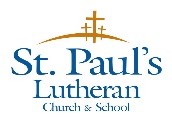                          Welcome to Preschool!St. Paul’s Lutheran Preschool offers a loving, Christian learning environment for children ages 3-5. Our fun and flexible daily routine offers children the opportunity to explore and problem solve as they grow spiritually, socially, emotionally, intellectually, and physically. Daily play and activities incorporate math, literacy, social and language development, science, and sensory development. We also enjoy music time with our music teacher, library time, and physical education- both indoor and outdoor. Class runs September through May, mostly following the Perham Public School calendar. Tuition is to be paid by the 1st of each month to hold your child/children’s spot. Child’s Name _________________________    Birthdate _______________________Registration options- Choose OneHalf Day Preschool (must be 3 by Sept. 1) ________ Wednesday and Friday mornings (8:15-11:15)    $120 a monthFull Day Pre-K (must be 4 by Sept. 1) ________ Tuesday and Thursday full day (8:15-3:00)    $240 a month*________ Monday, Tuesday, Thursday full day (8:15-3:00) $360 a month*         ________ Monday through Thursday full day (8:15-3:00)     $440 a month**There is a $50 discount for families that have another child enrolled in St. Paul’s Lutheran School Please submit the following to complete registration & Hold spot     _______ Admission Form     _______ $75 non-refundable Registration Fee     _______ Immunization Record     _______ Health Care Summary     ________ Medical Information Form